江東区南砂さくら保育園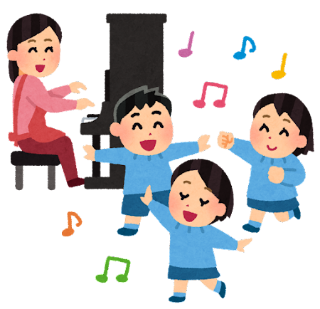 令和４年度　園見学について◎日時　毎週【月曜日、土曜日】の週２日間。➀13:30～　　　　②14:00～　（所要時間　15～30分程度）※都合によりお受け出来ない場合がございますので、電話でご連絡下さい。◎場所　江東区南砂さくら保育園（江東区南砂6-8-3）◎お願い・各時間、先着１家庭になります。定員になり次第締め切らせていただきます。・１家庭大人２名、お子様のみ参加可能です。・マスクの着用を必ずお願いいたします。（未着用の場合、園内に入ることが出来ません）・当日見学前に、検温や手指消毒を実施いたします。※園内で感染症が発生した場合は、やむを得ず中止になる場合があります。ご了承下さい。・見学までに以下の症状がある方は、参加をご遠慮下さい。37.5℃以上の発熱のある咳、鼻水、倦怠感、息苦しさ、嗅覚味覚異常等の症状がある新型コロナウイルス感染陽性と診断された、又はその方と濃厚接触がある◎申し込み方法　下記番号まで、ご連絡下さい。：03-5690-2190　申込時に【保護者名】【お子様の年齢】【電話番号】【希望見学日時】をお聞きします。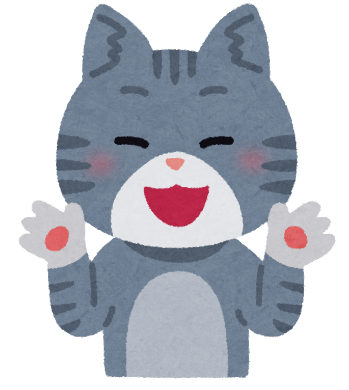 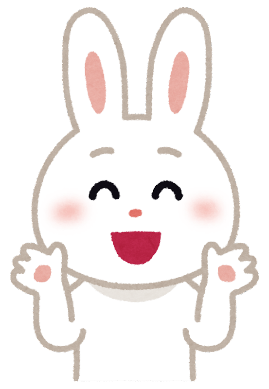 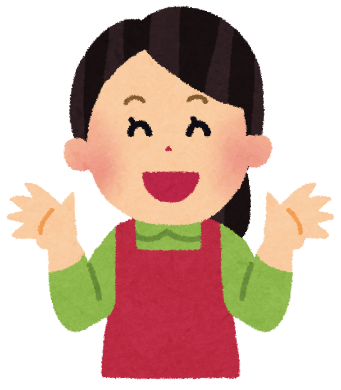 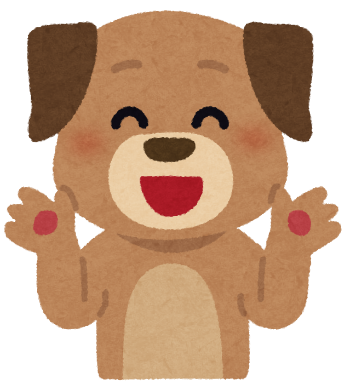 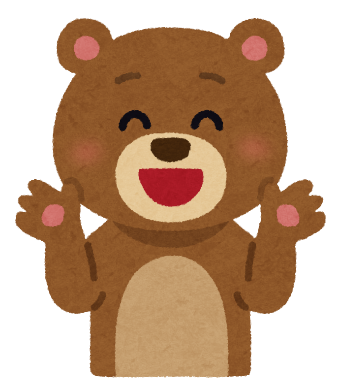 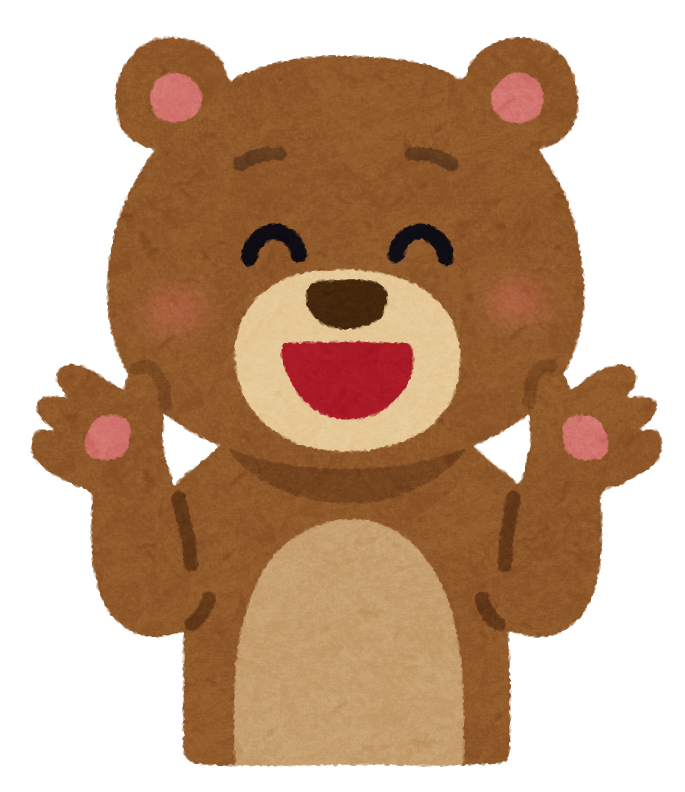 